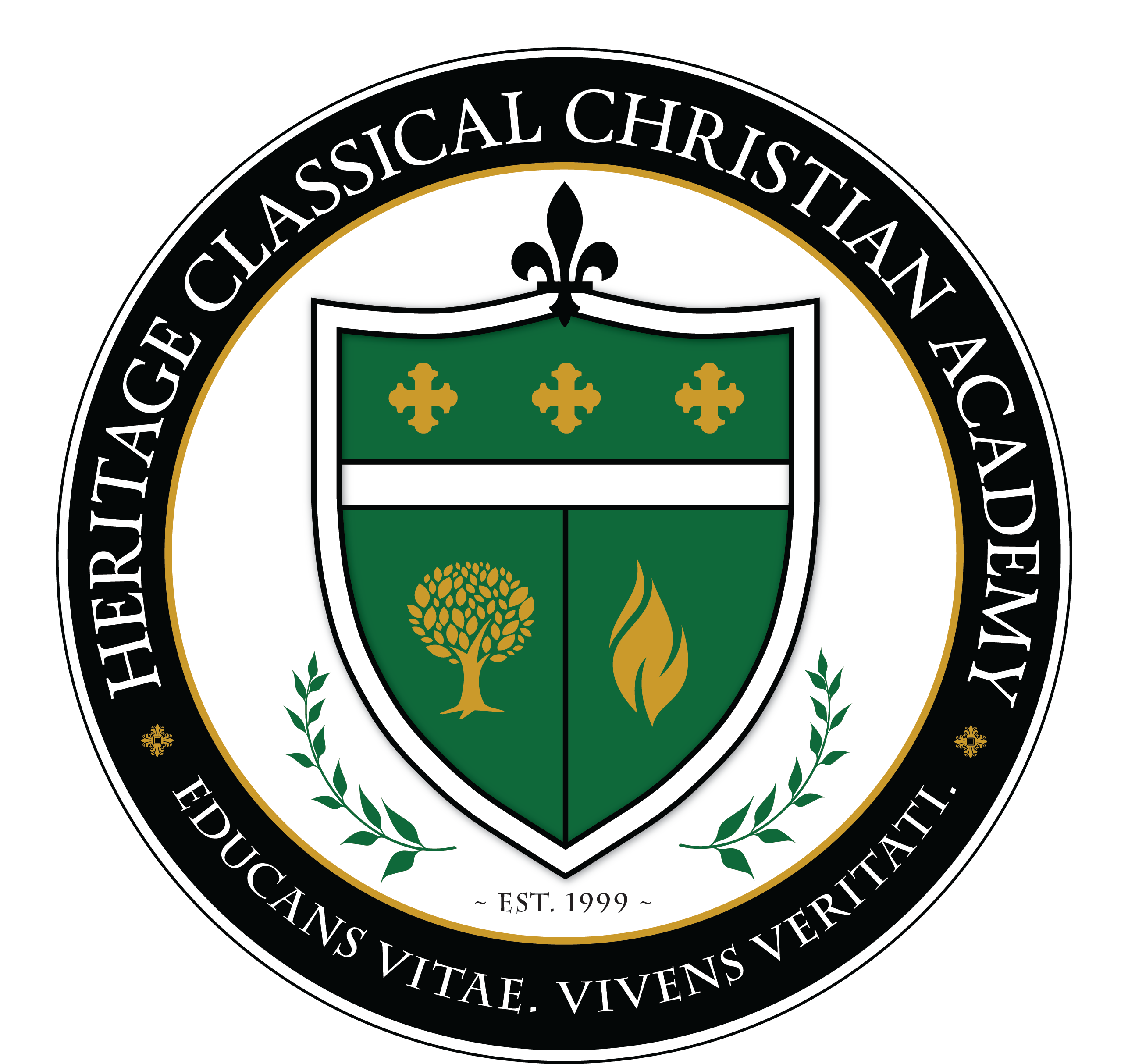 		 Immunization RecordStudent’s Full Name: _____________________________________________		Date of Birth: ____________Enter the Month, Day and Year your child received the following immunizations:Vaccine					Date (number of spaces=the number of doses needed)DtaP/DTP/DT/Td (all grades)		__________	__________	__________	__________Tdap (8th-12th grade)			__________MCV (8-9th, and 12th  grades)		__________IPV/Polio (all grades)			__________	__________	__________	MMR (all grades)			__________	__________	Hepatitis B (all grades)			__________	__________	__________	Varicella (6th-8th grade)			__________	__________Varicella (9th-12th grade)		__________	(if not given earlier)Signature: _______________________________________    Date: _________________________   Immunization in Progress:  Students who are not completely immunized may not attend school unless they have begun the series and are making satisfactory progress as outlined on the enclosed Recommended Childhood and Adolescent Immunization Schedule, United States 2005, and have a current signed Immunization in Progress form (Imm. P. 14) on file with the student's immunization record.  ______   Religious Immunization Exemption:  Students may be exempted for reasons of religious objection by placing a religious Immunization Exemption form (Imm. P. 11A) on file with the student's school immunization record indicating that immunization of the student violates the religious beliefs of the parent or guardian.  The parent or guardian must sign this form.  ______   Medical Immunization Exemption:  Students may be exempted from immunization for medical reasons by placing a Medical Immunization Exemption form (Imm. P. 12) on file with the student's school immunization record.  A licensed doctor of medicine or doctor of osteopathy must sign this form certifying that either the immunization would seriously endanger the student's health of life or the student has documentation of laboratory evidence of immunity to the disease(s).The above mentioned forms are available from the school office if it is your desire to have your child exempt from immunization.  THIS FORM IS DUE BEFORE THE FIRST DAY OF SCHOOL.